REQUERIMENTO Nº 186/2019Requer informações acerca de fechamento do Parque dos Jacarandás durante o período noturno quando chove, conforme especifica.Senhor Presidente,Senhores Vereadores, Considerando que, o Parque dos Jacarandás, é um local que atrai grandes números de pessoas que tem ali um momento de lazer e também é muito utilizado para a prática de exercícios físicos e esportes, e;Considerando que, inúmeros frequentadores do referido Parque, procuraram esse Vereador questionando quanto ao fechamento do Parque no período noturno quando chove, e;Considerando que, devido a essa situação no período noturno, vários frequentadores que fazem suas caminhadas e treinamentos nesse local, mesmo com chuva, sentem-se obrigados a caminharem pela Avenida Santa Bárbara, colocando em risco de serem atropelados por veículos que transitam pelo local.REQUEIRO que, nos termos do Art. 10, Inciso X, da Lei Orgânica do município de Santa Bárbara d’Oeste, combinado com o Art. 63, Inciso IX, do mesmo diploma legal, seja oficiado Excelentíssimo Senhor Prefeito Municipal para que encaminhe a esta Casa de Leis as seguintes informações: 1º) Qual o real motivo do fechamento do Parque dos Jacarandás no período noturno em quando chove?2º) Devido ao grande movimento de munícipes que fazem ali seus treinamentos físicos e caminhadas, seria possível mesmo no período noturno quando chove, manter o Parque Aberto a população?                     3º) Outras informações que julgarem necessárias.Plenário “Dr. Tancredo Neves”, em 08 de Março de 2.019.Paulo Cesar MonaroPaulo Monaro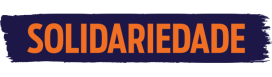 